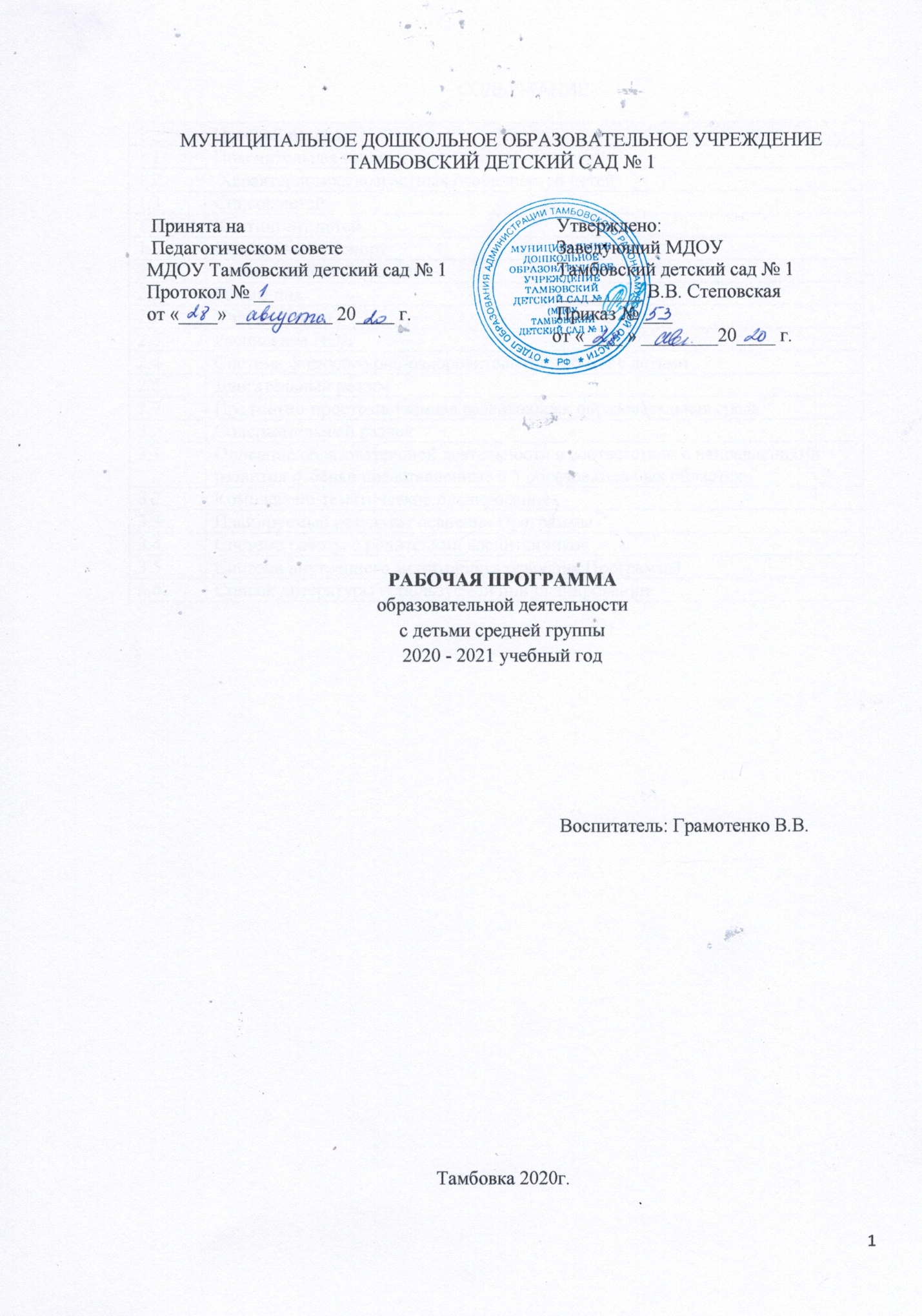 СОДЕРЖАНИЕ 1 ЦЕЛЕВОЙ РАЗДЕЛ1.1 ПОЯСНИТЕЛЬНАЯ ЗАПИСКА       Рабочая программа (далее Программа) разработана на основе образовательной программы ДОУ, примерной общеобразовательной программы «От рождения до школы» под редакцией Н.Е. Вераксы, Т.С. Комаровой, М.А. Васильевой и обеспечивает разностороннее развитие детей в возрасте от 5 до 6 лет с учетом их возрастных и индивидуальных особенностей по основным направлениям – физическому, социально-коммуникативному, познавательно-речевому, художественно-эстетическому развитию.      Программа разработана в соответствии с:приказом Министерства образования и науки Российской федерации от 17.10.2013 N 1155 "Об утверждении федерального государственного образовательного стандарта дошкольного образования" (Зарегистрировано в Минюсте России 14.11.2013 N 30384) (далее - Стандарт);  Федеральным законом "Об образовании в Российской Федерации" от 29 декабря . N 273-ФЗ;  приказом Минобрнауки России от 30.08.2013 N 1014 «Об утверждении порядка организации и осуществления образовательной деятельности по основным общеобразовательным программам - образовательным программам дошкольного образования»;постановлением Главного государственного санитарного врача РФ от15.05.2013 N 26 «Об утверждении СанПиН 2.4.1.3049-13» Санитарно-эпидемиологические требования к устройству, содержанию и организации режима работы дошкольных образовательных организаций»;образовательной программой учреждения;устав учреждения;ФГОС ДОСодержание программы отражает реальные условия дошкольного учреждения и группы, возрастные и индивидуальные особенности развития детей.Режим работы – пятидневный, с 7.30 до 18.00, с 10,5-часовым пребыванием детей в учреждении; выходные – суббота, воскресенье, праздничные дни.      Цель:Создание образовательного пространства, направленного на непрерывное накопление ребенком культурного опыта деятельности и общения в процессе активного взаимодействия с окружающей средой, общения с другими детьми и взрослыми при решении задач социально-личностного, познавательно-речевого, художественно-эстетического и физического развития в соответствии с возрастными и индивидуальными особенностями на основе ФГОС ДО.  Задачи: Продолжить работу по включению инновационных форм взаимодействия с родителями и представителями различных социальных институтов для дальнейшего продуктивного обновления содержания дошкольного образования в соответствии с ФГОС ДО.Создать условия для организации деятельности по экологическому воспитанию дошкольников в контексте ФГОС ДО  и обогащению содержания работы по региональному компоненту.Продолжить работу по индивидуализации и дифференциации развития связной речи и коммуникативных способностей воспитанников через интеграцию познавательного и речевого развития1.2 Характеристика возрастных особенностей детей1.3 Список детей1.4 Контингент детей1.5 Социальный паспорт2. ОРГАНИЗАЦИОННЫЙ РАЗДЕЛ2.1 Режим дня.2.1.1 Холодный период года2.1.2 Тёплый период года2.2 Учебный план2.3 Расписание НОД2.4 Система физкультурно-оздоровительной работы с детьми2.5 Двигательный режим2.7 Предметно-пространственная развивающая образовательная среда3.  СОДЕРЖАТЕЛЬНЫЙ  РАЗДЕЛ3.1  ОПИСАНИЕ ОБРАЗОВАТЕЛЬНОЙ ДЕЯТЕЛЬНОСТИ В     СООТВЕТСТВИИ С НАПРАВЛЕНИЯМИ РАЗВИТИЯ РЕБЁНКА ПРЕДСТАВЛЕННОГО В 5 ОБЛАСТЯХОбразовательная область « Физическая культура»«Здоровье»; «Физическая культура»Содержание образовательной области «Здоровье» направлено на достижение охраны здоровья детей и формирование основы культуры здоровья через решение следующих задач:Сохранение и укрепление физического и психического здоровья детей.Воспитание культурно – гигиенических навыков.Формирование начальных представлений о здоровом образе жизни. Содержание образовательной области «Физическая культура» направлено на достижение целей формирование у детей интереса к занятиям физической культуры, гармоничное физическое развитие через решение задач:Развитие физических качеств (скоростных, силовых, гибкости, выносливости, координации).Накопление и обогащение двигательного опыта детей (овладения основными движениями).Формирование у воспитанников потребности в двигательной активности и физическом совершенствовании.Во всех формах организации двигательной деятельности необходимо не только формировать у детей двигательные умения и навыки, но воспитывать целеустремленность, самостоятельность, инициативность, развивать умение поддерживать дружеские отношения со сверстниками.Основной формой системного обучения детей физическим упражнениям является физкультурные занятия, которые состоят из трех частей: вводной, основной и заключительной. В средней группе проводятся три физкультурных занятия в неделю одно из них на прогулке.К концу пятого года дети могут:ходить и бегать, соблюдая правильную технику движений;лазать по гимнастической стенке, не пропуская реек, перелезая с одного пролета на другой; ползать разными способами;принимать правильное исходное положение в прыжках с места, мягко приземляться;ловить мяч кистями рук с расстояния до 1,5 м; принимать правильное исходное положение при метании, метать предметы разными способами правой и левой рукой; отбивать мяч о землю (пол) не менее пяти раз подряд;строиться в колонну по одному, парами, в круг, шеренгу;кататься на двухколесном велосипеде;ориентироваться в пространстве, находить левую и правую сторону;придумывать варианты подвижных игр, самостоятельно и творчески выполнять движения;выполнять имитационные движения, демонстрируя красоту, выразительность, пластичность движений.Образовательная область « Познавательное развитие»«Безопасность»Основным направлением образовательной области «Безопасность» является формирование основ безопасности жизнедеятельности дошкольников, а также формирование у них основ безопасности окружающего мира. Этот процесс происходит через решение следующих задач:Формирование представлений об опасных для человека и природы ситуациях.Формирование осмотрительного и осторожного отношения к опасным ситуациям в жизни человекаПриобщение к правилам безопасного поведения в быту и на улице и на природе.Формирование знаний о Правилах дорожного движения.Для организации обучения дошкольников Правилам дорожного движения необходимо создать в ДОУ специальные условия по построению предметно –развивающей среды, которая может быть представлена следующими компонентами:Игрушки и игровое оборудование.Наглядно – дидактические пособияАтрибуты к сюжетно–ролевым играм.Дидактические игры.Маршруты безопасного пути от детского сада до дома.К концу года дети средней группы могут:владеть навыками безопасного поведения в подвижных и спортивных играх;пользоваться спортивным и садовым инвентарем с учетом правил безопасности;знать правила безопасного поведения и передвижения в помещении, на улице и в транспорте. «Формирование элементарных математических представлений»Раздел Формирование элементарных математических представлений» является одной из составляющих содержания образовательной области «Познание». Развитие элементарных математических представлений имеет большое значение в умственном воспитании детей.Цель программы по элементарной математике - формирование приемов умственной деятельности, творческого и вариативного мышления на основе привлечения внимания детей к количественным отношениям предметов и явлений окружающего мира.Реализация цели происходит через решение следующих задач:Формирование представления о количестве предметов разного цвета, размера, формы.Развитие умения определять равенство или неравенство частей множества.Развитие умения отсчитывать предметы из большого количества (на основе наглядности).Совершенствование умения сравнивать предметы по величине.Расширение представлений о геометрических фигурах.Развитие умения ориентироваться в пространстве и во времени.Условием успешной реализации программы по элементарной математике является организация особой предметно развивающей среды в группе на участке детского сада для прямого действия детей со специально подобранными группами предметов и материалами в процессе усвоения математического содержания.К концу года дети пяти лет могут:различать, из каких частей составлена группа предметов, называть их характерные особенности (цвет, форму, величину);считать до 5(количественный счет), отвечать на вопрос " Сколько всего?";сравнивать две группы путем поштучного соотнесения предметов (составления пар);раскладывать 3-5предметов различной величины (длины, ширины, высоты) в возрастающем (убывающем) порядке; рассказывать о величине каждого предмета в ряду;различать и называть треугольник, круг, квадрат, прямоугольник, шар, куб, цилиндр;знать их характерные отличия;находить в окружающей обстановке предметы, похожие на знакомые фигуры;определять направление движения от себя (направо, налево, вперед, назад ,вверх, вниз);различать левую и правую руки;определять части суток.«Формирование целостной картины мира, расширение кругозора»Формирование целостной картины мира, расширение кругозора является одной из составляющих содержание образовательной области «Познание» и включает в себя следующие части: предметное окружение, явления общественной жизни, мир природы. Каждая составляющая часть раздела имеет свою базовую основу. Введение в предметный мир предполагает формирование представлений о предмете как таковом и как о творении человеческой мысли и результатов деятельности.В ознакомлении детей с явлениями общественной жизни стержневой темой является жизнь и труд людей.В основе приобщения к миру природы лежит помощь ребёнку в осознании себя как активного субъекта природы.Цель раздела: расширять представления детей об окружающем мире.Реализация цели происходит через реализацию следующих задач:Формирование умения сравнивать и группировать предметы окружающего мира по их признакам (цвет, форма, величина, вес).Уточнение, систематизация и углубление знаний о материалах, из которых сделаны предметы, об их свойствах и качествах.Формирование представлений о видах человеческого труда и профессиях.Развитие интереса к миру природы.Развитие умений правильно взаимодействовать с природой.Формирование представлений о причинно – следственных связях внутри природного комплекса.Развитие эмоционально – доброжелательного отношения к живым объектам природы в процессе общения с ними.Развитие осознанного отношения к себе, как к активному субъекту окружающего мира.Формирование привычки рационально использовать природные ресурсы.Реализация программных задач осуществляется в процессе как повседневного общения с детьми, так и на специальных занятиях.К концу года дети могут:называть самые разные предметы, которые их окружают в помещениях, на участке, на улице; знать их назначение, называть свойства и качества, доступные для восприятия и обследования;проявлять интерес к предметам и явлениям, которые они имели возможность видеть;с удовольствием рассказывать о семье, семейном быте, традициях; активно участвовать в мероприятиях, готовящихся в группе;составить рассказ о своем родном поселке;рассказывать о желании приобрести в будущем определенную профессию (стать врачом, пожарным, военным и т.п.);знать о значении денег и пользоваться в игре аналогами денежных купюр;участвовать в наблюдениях за растениями, животными, птицами, рыбами и в посильном труде по уходу за ними; делиться своими познаниями о живом и неживом; не рвать, не ломать растения, бережно относиться к живым существам, не вредить им;рассказывать о сезонных изменениях природы.Образовательная область «Речевое развитие»В среднем дошкольном возрасте улучшается произношение звуков и дикция. Речь становится предметом активности детей. Они удачно имитируют голоса животных, интонационно выделяют речь тех или иных персонажей. Интерес вызывают ритмическая структура речи, рифмы. Развивается грамматическая сторона речи. Дети занимаются словотворчеством на основе грамматических правил. Речь детей при взаимодействии друг с другом носит ситуативный характер, а при общении с взрослым становится внеситуативной.Основной целью образовательной области «Коммуникация» является овладение конструктивными способами и средствами взаимодействия с окружающими людьми. Реализация цели происходит через решение следующих задач:Развитие свободного общения с детьми и взрослыми.Развитие всех компонентов устной речи детей в различных видах детской деятельности.Практическое овладение нормами речи.К концу года дети средней группы могут:значительно увеличить свой словарь, в частности, за счет слов, обозначающих предметы и явления, не имевшие места в собственном опыте ребенка;активно употреблять слова, обозначающие эмоциональное состояние (сердитый, печальный), этические качества (хитрый, добрый), эстетические характеристики разнообразные свойства и качества предметов. Понимать и употреблять слова - антонимы; образовывать новые слова по аналогии со знакомыми словами(сахарница-сухарница);осмысленно работать над собственным произношением, выделять первый звук в слове;осмысливать причинно-следственные отношения; употреблять сложносочиненные и сложноподчиненные предложения;подробно, с детализацией и повторами рассказывать о содержании сюжетной картинке, с помощью взрослого повторять образцы описания игрушки, драматизировать (инсценировать) отрывки из знакомых произведений;рассказывать невероятные истории, что являются следствием бурного развития фантазии;активно сопровождать речью свою деятельность (игровые, бытовые и другие действия).«Чтение художественной литературы»В программе художественная литература рассматривается как самостоятельный вид искусства. Литературный материал напрямую не связан ни с одним из программных разделов, хотя оказывает очень большое влияние на развитие интеллекта, речи, позитивного отношения к миру. Содержание образовательной области "Чтение художественной литературы" направлено на достижение цели формирования интереса и потребности в чтении книг через решение следующих задач:Формирование целостной картины мира;Развитие литературной речи;Приобщение к искусству слова.Программные задачи необходимо решать, как на занятиях, так и вне их. Детям по возможности следует читать каждый день (и новые, и уже знакомые им произведения).К концу дети средней группы могут:выразить желание послушать определенное литературное произведение;с интересом рассматривать иллюстрированные издания детских книг;назвать любимую сказку, прочесть понравившееся стихотворение;с помощью взрослого драматизировать небольшие сказки;дети пытаются осмысленно отвечать на вопросы: Понравилось ли произведение?", "Кто особенно понравился и почему?", "Какой отрывок прочитать еще раз?".Образовательная область «Художественно – эстетическое развитие»«Художественное творчество»Содержание образовательной области «Художественное творчество» направлено на формирование интереса к эстетической стороне окружающей действительности и удовлетворение потребности детей дошкольного возраста в самовыражении.Основными задачами художественно – эстетического развития являются:Развитие продуктивной деятельности детей (рисование, лепка, аппликация).Развитие детского творчества.Приобщение к изобразительному искусству.Для успешного овладения детьми изобразительной деятельностью и развития их творчества, необходимо помнить об общих для всех групп условиях:1.Формирование сенсорных процессов, обогащение сенсорного опыта.  Уточнение и расширение представлений о тех предметах, объектах и явлениях, которые им предстоит изображать.2.Учет индивидуальных особенностей детей, их желаний и интересов3.Использование детских работ в оформлении помещений детского сада, организации разнообразных выставок, а также для подарков детям и взрослым. Дошкольники должны чувствовать, их рисунки, лепка, аппликация вызывают интерес взрослых. Нужны им, могут украсить детский сад, квартиру, дом, где они живут.4.Разнообразие тематики детских работ, форм организации занятий (создание индивидуальных и коллективных композиций), художественных материалов.5.Создание творческой, доброжелательной обстановки в группе, на занятиях по изобразительной деятельности и в свободной художественной деятельности. Уважение к творчеству детей.6.Учет национальных и региональных особенностей при отборе содержания для занятий рисованием, лепкой, аппликацией. Одна из важных задач художественно – творческой деятельности – научить детей оценивать свои работы и работы сверстников, выделять наиболее интересные изобразительные решения в работах других, высказывать эстетические оценки и суждения. Стремиться к содержательному общению, связанному с изобразительной деятельностью.К концу года дети средней группы могут:выделять выразительные средства дымковской и филимоновской игрушки, проявлять интерес к книжным иллюстрациям.В рисовании:изображать предметы и явления, используя умение передавать их выразительно путем создания отчетливых форм, подбора цвета, аккуратного закрашивания, использования разных материалов: красок(гуашь), фломастеров, цветных жирных мелков и др.;передавать несложный сюжет, объединяя в рисунке несколько предметов, располагая их на листе в соответствии с содержанием сюжета;украшать силуэты игрушек элементами дымковской и филимоновской росписи.В лепке:создавать образы разных предметов и игрушек, объединять их в коллективную композицию; использовать все многообразие усвоенных приемов.В аппликации:правильно держать ножницы и резать по прямой, по диагонали (квадрат и прямоугольник), вырезать круг из квадрата, овал из прямоугольника, плавно срезать и закруглять углы;аккуратно наклеивать изображения предметов, состоящих из нескольких частей;подбирать цвета в соответствии с цветом предметов или по собственному желанию;составлять узоры из растительных форм и геометрических фигур.3.2 КАЛЕНДАРНО-ТЕМАТИЧЕСКИЙ ПЛАНсредняя группа (4-5 лет)3.2. Планируемые результаты освоения образовательной программыСпецифика дошкольного детства (гибкость, пластичность развития ребенка, высокий разброс вариантов его развития, его непосредственность и непроизвольность) не позволяет требовать от ребенка дошкольного возраста достижения конкретных образовательных результатов и обусловливает необходимость определения результатов освоения образовательной программы в виде целевых ориентиров. Целевые ориентиры дошкольного образования, представленные в ФГОС ДО, следует рассматривать как социально-нормативные возрастные характеристики возможных достижений ребенка. Это ориентир для педагогов и родителей, обозначающий направленность воспитательной деятельности взрослых. Целевые ориентиры, обозначенные в ФГОС ДО, являются общими для всего образовательного пространства Российской Федерации, однако каждая из примерных программ имеет свои отличительные особенности, свои приоритеты, целевые ориентиры, которые не противоречат ФГОС ДО, но могут углублять и дополнять его требования. Таким образом, целевые ориентиры программы «От рождения до школы» базируются на ФГОС ДО и целях и задачах, обозначенных в пояснительной записке к программе «От рождения до школы», и в той части, которая совпадает со Стандартами, даются по тексту ФГОС. 3.3 Система внутреннего мониторинга освоения ООП ДОМониторинг носит индивидуальный характер и проводится два раза в год (в октябре и апреле). Возможен и дополнительный анализ особенностей того или иного ребёнка. К заполнению разделов, в которых требуется оценка состояния здоровья дошкольника, привлекается медицинский работник. В случае необходимости мониторинг может быть дополнен результатами обследования ребёнка  педагогом по физической культуре, музыкальным работником, логопедом и другими специалистами.3.4 Система работы с родителями воспитанников3.5 СПИСОК ЛИТЕРАТУРЫ,ИСПОЛЬЗУЕМОЙ ПРИ ПЛАНИРОВАНИИ  1. Аттестация и аккредитация дошкольных образовательных учреждений: сборник документов по проведению аттестации и аккредитации дошкольных образовательных учреждений / Ред.Р.Б. Стеркиной. М., 1996 г.2. Бондаренко А.К., Позняк Л.В., Шкатула В.И. Заведующий дошкольных учреждением. М., 1984 г.3. Закон ПМР «Об образовании» от 21 мая 2003 г.4.Колодяжная Т.П. Управление современным дошкольным образовательным учреждением: практическое пособие для руководителей ДОУ, студентов пед. учеб.заведений, слушателей ИПК. Ростов-на-Дону, 2002 г.5. Кузьмин С. Образовательная программа ДОУ (теория, особенности разработки, практика). Методические рекомендации// Дошкольное образование №2 (146) 16-31 января 2005 г.6. Микляева Н.В. Программа развития и образовательная программа ДОУ: технология составления, концепция. – М., 2005 г.7. Позняк Л.В., Лященко Н.Н. Управление дошкольным образованием. М., 2001 г.8. Рекомендации по экспертизе образовательной программы ДОУ в ПМР. Сост. Беленькая Р.И., Горбатенко Н.А./ Педагогический вестник Приднестровья №2 2004.9. Сажина С.Д. Составление рабочих учебных программ 10. Стеркина Р., Князева О. Рекомендации по организации работы дошкольных    учреждений // Дошкольное воспитание. 1992 г.11. Стеркина Р. Рекомендации по экспертизе образовательных программ для ДОУ РФ// Дошкольное воспитание. 1995. №8.1Целевой раздел1.1Пояснительная записка1.2 Характеристика возрастных особенностей детей1.3Список детей1.4Контингент детей1.5Социальный паспорт2Организационный раздел2.1Режим дня2.2Учебный план2.3Расписание НОД2.4Система физкультурно-оздоровительной работы с детьми2.5Двигательный режим2.7Предметно-пространственная развивающая образовательная среда3Содержательный раздел3.1Описание образовательной деятельности в соответствии с направлениями развития ребёнка представленные в 5 образовательных областях3.2Комплексно-тематическое планирование 3.3Планируемый результат освоения Программы3.4Система работы с родителями воспитанников3.5Система внутреннего мониторинга освоения Программы3.6Список литературы используемой при планировании4-5 летВ игровой деятельности детей среднего дошкольного возраста появляются ролевые взаимодействия. Они указывают на то, что дошкольники начинают отделять себя от принятой роли. В процессе игры роли могут меняться. Игровые действия начинают выполняться не ради них самих, ради смысла игры. Происходит разделение игровых и реальных взаимодействий детей.Значительное развитие получает изобразительная деятельность. Рисунок становится предметным и детализированным. Графическое изображение человека характеризуется наличием туловища, глаз, рта, носа, волос, иногда одежды и ее деталей. Совершенствуется техническая сторона изобразительной деятельности. Дети могут рисовать основные геометрические фигуры, вырезать ножницами, наклеивать изображения на бумагу и т.д.Двигательная сфера ребенка характеризуется позитивными изменениями  мелкой и крупной моторики. Развиваются ловкость, координация движений. Дети в этом возрасте лучше, чем младшие дошкольники, удерживают равновесие, перешагивают через небольшие преграды. Усложняются игры с мячом.Возрастает объем памяти. Дети запоминают до 7-8 названий предметов. Начинает складываться произвольное запоминание: дети способны принять задачу на запоминание, помнят поручения взрослых, могут выучить небольшое стихотворение и т.д.Начинает развиваться образное мышление. Дети оказываются способными использовать простые схематизированные изображения для решения несложных задач. Дошкольники могут строить по схеме, решать лабиринтные задачи. Развивается предвосхищение. На основе пространственного расположения объектов дети могут сказать, что произойдет в результате их взаимодействия. В среднем дошкольном возрасте улучшается произношение звуков и дикция. Речь становится предметом активности детей. Они удачно имитируют голоса животных, интонационно выделяют речь тех или иных персонажей. Интерес вызывают ритмическая структура речи, рифмы.Изменяется содержание общения ребенка и взрослого. Оно выходит за пределы конкретной ситуации, в которой оказывается ребенок. Ведущим становится познавательный мотив. Информация, которую ребенок получает в процессе общения, может быть сложной и трудной для понимания, но она вызывает у него интерес.№ п/пФИО ребёнкаДата рожденияВозраст на 01.09.2020г.1Булгакова Алиса03.11.2016 г.3 года 9 мес.2Ганюшкин Дмитрий08.11.2016 г.3 года 9 мес.3Герасименко Анастасия21.03.2017 г.3 года 5 мес.4Гиляров Сергей17.11.2016 г.3 года 9 мес.5Гончаров Дмитрий29.07.2016 г.4 года 1 мес.6Диколенко Максим19.07.2016 г.4 года 1 мес.7Долгова Полина06.10.2017 г.2 года 10 мес.8Дубинин Степан16.06.2016 г.4 года 2 мес.9Куликов Александр20.09.2016 г.3 года 11 мес.10Малина Евгения27.02.2017 г.3 года 6 мес.11Мальцев Егор20.03.2017 г.3 года 5 мес.12Смирнов Артём19.11.2016 г.3 года 9 мес.13Федосеев Иван31.03.2017 г.3 года 5 мес.14Фролова Анна06.08.2016 г.4 годаполполгруппа здоровьягруппа здоровьягруппа здоровьягруппа здоровьянациональнаяпринадлежностьмд123другая (V)Дети 2016 г.р.Дети 2017 г.р.72236701Русские - 14полная семья11не полная семья3многодетная семья4приёмная семья0семьи с опекуном0№ п/пРежимные моментыВремя1Утренний приём, осмотр, игры, общение  7.30-8.252Подготовка к завтраку, завтрак8.25-8.553Игры, самостоятельная деятельность8.55-9.104Непосредственно образовательная деятельность9.00-10.155Второй завтрак10.15-10.256Подготовка к прогулке, прогулка  (игры, наблюдения, труд,  экспериментирование, общение по интересам)10.25-12.157Возвращение с прогулки.  Игры, самостоятельная деятельность детей12.15-12.308Подготовка к обеду, обед12.30-13.009Подготовка ко сну, дневной сон13.00-15.0010Постепенный подъём, воздушные, водные процедуры15.00-15.2511Подготовка к полднику, полдник15.25-15.5012Игры, самостоятельная деятельность15.50-16.3013Подготовка к прогулке, прогулка16.30-17.5014Возвращение с прогулки. Самостоятельная деятельность. Уход домой17.45-18.00№ п/пРежимные моментыВремя1Утренний приём, осмотр, игры, общение.  Утренняя гимнастика7.30-8.30 на воздухе2Подготовка к завтраку, завтрак8.30-8.503Игры, самостоятельная деятельность8.50-9.504Второй завтрак9.50-10.005Подготовка к прогулке, прогулка  (игры, наблюдения, труд,  общение по интересам)10.00-12.00(в летний период образовательная деятельность проводится на  воздухе)  6Возвращение с прогулки.  Игры, самостоятельная деятельность детей12.00-12.107Подготовка к обеду, обед12.10-12.308Подготовка ко сну12.30-12.409Дневной сон12.40-15.1010Постепенный подъём, воздушные, водные процедуры15.10-15.2011Подготовка к полднику, полдник15.20-15.4012Игры, самостоятельная деятельность16.00-16.1513Подготовка к прогулке, прогулка. Самостоятельные игры. Уход домой16.15-18.00Образовательные областиВиды организованной деятельностиКоличество занятий в неделюОбразовательные областиВиды организованной деятельности                                                         СредняяПознавательное  развитие Инвариантная (базовая) частьИнвариантная (базовая) частьПознавательное  развитие Познавательно-речевое развитиеПознавательно-речевое развитиеПознавательное  развитие Ознакомление с окружающим миром 1Познавательное  развитие ФЭМП1Познавательное  развитие Познавательно-исследовательская деятельностьОбразовательная деятельность в ходе режимных моментовРечевое развитиеРазвитие речи1Речевое развитиеЧтение художественной литературыОбразовательная деятельность в ходе режимных моментовСоциально-коммуникативное  развитиеСоциально-личностное развитиеСоциально-личностное развитиеСоциально-коммуникативное  развитиеОбразовательная деятельность в ходе режимных моментовОбразовательная деятельность в ходе режимных моментовХудожественно-эстетическое развитие Художественно-эстетическое развитиеХудожественно-эстетическое развитиеХудожественно-эстетическое развитие Рисование1Художественно-эстетическое развитие Лепка 0,5Художественно-эстетическое развитие Аппликация 0,5Художественно-эстетическое развитие Музыка2Художественно-эстетическое развитие КонструированиеОбразовательная деятельность в ходе режимных моментовФизическое развитиеФизическое развитиеФизическое развитиеФизическое развитиеФизическая культура в помещении /на воздухе   2/1итого101. Лепка/Аппликация (через неделю)  9.00-9.202. Музыка 9.30-9.501. Развитие речи 9.00-9.202. Физическая культура9.55-10.151. Музыка 9.00-9.202. Формирование элементарных математических представлений 9.55-10.151. Ознакомление с окружающим миром9.00-9.202. Физическая культура. 9.45-10.051. Изобразительная деятельность9.00-9.202. Физическая культура на улице 9.45-10.05№ ВидыОсобенности организацииМедико-профилактическиеМедико-профилактическиеМедико-профилактическиеЗакаливание в соответствии с медицинскими показаниями Закаливание в соответствии с медицинскими показаниями Закаливание в соответствии с медицинскими показаниями 1. обширное умывание после дневного сна (мытье рук) ежедневно 2. хождение по мокрым дорожкам после сна ежедневно 3. сухое обтирание ежедневно 4 ходьба босиком ежедневно 5. облегченная одежда ежедневно Профилактические мероприятияПрофилактические мероприятияПрофилактические мероприятия1. витаминотерапия 2 раза в год (осень, весна) 2. витаминизация 3-х блюд ежедневно 3. употребление фитонцидов (лук, чеснок) Осенне-зимний период 4. полоскание рта после еды ежедневно 5. чесночные бусы ежедневно, по эпидпоказаниямМедицинскиеМедицинскиеМедицинские1. мониторинг здоровья воспитанников В течение года 2. плановые медицинские осмотры 2 раза в год 3. антропометрические измерения 2 раза в год 4. профилактические прививки По возрасту 5. кварцеваниеПо эпидпоказаниям6. организация и контроль питания детей ежедневно Физкультурно - оздоровительныеФизкультурно - оздоровительныеФизкультурно - оздоровительные1. зрительная гимнастика ежедневно 2. пальчиковая гимнастика ежедневно 3. дыхательная гимнастика ежедневно 4.динамические паузы ежедневно 5. релаксация 2-3 раза в неделю 6. музыкотерапия ежедневно ОбразовательныеОбразовательныеОбразовательные1. привитие культурно-гигиенических навыков ежедневно Формы организацииПериодичность Утренняя гимнастика8- 10 минутУпражнения после дневного сна5-10 минутДозированный бег5-6 минутПодвижные игры 15-20 минутСпортивные игрыЦеленаправленное обучение педагогом не реже 1 раза в неделюСпортивные упражненияЦеленаправленное обучение не реже 1 раза в неделю 8-15 минутФизкультурные упражнения на прогулкеЕжедневно с подгруппами 10-15 минутСпортивные развлечения1-2 раза в месяц 30 минутСпортивные праздники2- 4 раза в год 30 минутДень здоровьяНе реже 1 раза в квартал 1 день в месяцНеделя здоровьяНе реже 1 раза в кварталСамостоятельная двигательная деятельностьежедневноНаправление развитияЦентр Основное предназначениеОснащение,Физическое развитиеФизкультурныйРасширение индивидуального двигательного опыта в самостоятельной деятельности Ребристая доска, лавочки, куб, палки;,Физическое развитиеФизкультурныйРасширение индивидуального двигательного опыта в самостоятельной деятельности Разноцветные флажки, ленты, плетеные веревочки;,Физическое развитиеФизкультурныйРасширение индивидуального двигательного опыта в самостоятельной деятельности  Мячи маленькие, средние, большие;,Физическое развитиеФизкультурныйРасширение индивидуального двигательного опыта в самостоятельной деятельности Футбольные ворота, футбольные мячи;,Физическое развитиеФизкультурныйРасширение индивидуального двигательного опыта в самостоятельной деятельности Скакалки, обручи, ,Физическое развитиеФизкультурныйРасширение индивидуального двигательного опыта в самостоятельной деятельности Массажные коврики, дорожки;,Физическое развитиеФизкультурныйРасширение индивидуального двигательного опыта в самостоятельной деятельности Ленты на палочках, султанчики, платочки;Познавательно-речевое развитиеПриродыРасширение познавательного опыта, его использование в трудовой деятельностиФартуки, косынки, клеенки, набор для труда,Познавательно-речевое развитиеПриродыРасширение познавательного опыта, его использование в трудовой деятельностиЛейки, палочки, ванночки, коллекция ракушек;Познавательно-речевое развитиеПриродыРасширение познавательного опыта, его использование в трудовой деятельностиФигурки диких, домашних животных, Познавательно-речевое развитиеПриродыРасширение познавательного опыта, его использование в трудовой деятельностиптиц, насекомых, пауки;Познавательно-речевое развитиеПриродыРасширение познавательного опыта, его использование в трудовой деятельностиМуляжи овощей, фруктов, ягод, грибов;Познавательно-речевое развитиеПриродыРасширение познавательного опыта, его использование в трудовой деятельностинастольно печатные игры, лото и т.д.Познавательно-речевое развитиеПознавательно-речевое развитиеРазвивающих игрРасширение познавательного и сенсорного опыта детейМелкая и крупная мозаика;Познавательно-речевое развитиеРазвивающих игрРасширение познавательного и сенсорного опыта детейПирамидки, пазлы, шнуровки, игрушки-вкладыши,Познавательно-речевое развитиеРазвивающих игрРасширение познавательного и сенсорного опыта детейНастольно-печатные игры («Что к чему», «Цвета», Познавательно-речевое развитиеРазвивающих игрРасширение познавательного и сенсорного опыта детей«Что из чего сделано», «Контуры», «Ассоциации»,Познавательно-речевое развитиеРазвивающих игрРасширение познавательного и сенсорного опыта детейТаблица «Азбука цвета», доска, мел, указкаПознавательно-речевое развитиеРазвивающих игрРасширение познавательного и сенсорного опыта детей«Наряди мишек»; Похожий-непохожий»,Познавательно-речевое развитиеРазвивающих игрРасширение познавательного и сенсорного опыта детей«Собери открытку», Логические блоки Дьенеша, Познавательно-речевое развитиеРазвивающих игрРасширение познавательного и сенсорного опыта детейполочки Кюизенера. Песочные часы Познавательно-речевое развитиеРазвивающих игрРасширение познавательного и сенсорного опыта детейНаборы карточек «Палитра цвета», цифры, буквыПознавательно-речевое развитиеКонструированияПроживание, преобразование познавательного опыта в продуктивной деятельности. Развитие ручной умелости, творчества. Выработка позиции творцаКрупный деревянный и пластмассовый конструкт-Познавательно-речевое развитиеКонструированияПроживание, преобразование познавательного опыта в продуктивной деятельности. Развитие ручной умелости, творчества. Выработка позиции творцаторы « Развитие» Познавательно-речевое развитиеКонструированияПроживание, преобразование познавательного опыта в продуктивной деятельности. Развитие ручной умелости, творчества. Выработка позиции творцаконструктор «Лего»- крупный и мелкий,Познавательно-речевое развитиеКонструированияПроживание, преобразование познавательного опыта в продуктивной деятельности. Развитие ручной умелости, творчества. Выработка позиции творцаДеревянный конструктор, кубики Познавательно-речевое развитиеКонструированияПроживание, преобразование познавательного опыта в продуктивной деятельности. Развитие ручной умелости, творчества. Выработка позиции творцаНабор машинокПознавательно-речевое развитиеКонструированияПроживание, преобразование познавательного опыта в продуктивной деятельности. Развитие ручной умелости, творчества. Выработка позиции творцаМелкие игрушки, машинки для обыгрыванияПознавательно-речевое развитиеКонструированияПроживание, преобразование познавательного опыта в продуктивной деятельности. Развитие ручной умелости, творчества. Выработка позиции творцаПриродный материал, пластилин, клей, бумага Познавательно-речевое развитиеКнижный уголокФормирование умения самостоятельно работать с книгой, «добывать» нужную информациюДетские книги (сказки, рассказы, загадки и др.)Познавательно-речевое развитиеКнижный уголокФормирование умения самостоятельно работать с книгой, «добывать» нужную информациюПортреты писателей и поэтовПознавательно-речевое развитиеКнижный уголокФормирование умения самостоятельно работать с книгой, «добывать» нужную информациюДетские журналыПознавательно-речевое развитиеКнижный уголокФормирование умения самостоятельно работать с книгой, «добывать» нужную информациюИллюстрации к детским произведениямПознавательно-речевое развитиеКнижный уголокФормирование умения самостоятельно работать с книгой, «добывать» нужную информациюСюжетные картинки, иллюстрацииПознавательно-речевое развитиеКнижный уголокФормирование умения самостоятельно работать с книгой, «добывать» нужную информациюКнижки-раскраскиПознавательно-речевое развитиеКнижный уголокФормирование умения самостоятельно работать с книгой, «добывать» нужную информациюЛитературные игры, пазлы по сказкам, кубики Социально-коммуникативное развитиеСюжетно-ролевых игрРеализация ребенком полученных и имеющихся знаний об окружающем мире в игре.  Накопление жизненного опытаКукольный уголок: Социально-коммуникативное развитиеСюжетно-ролевых игрРеализация ребенком полученных и имеющихся знаний об окружающем мире в игре.  Накопление жизненного опыта Спальня. Кухня. Парикмахерская. Магазин. Больница.Театр.Социально-коммуникативное развитиеСюжетно-ролевых игрРеализация ребенком полученных и имеющихся знаний об окружающем мире в игре.  Накопление жизненного опытаОдежда для ряженья, театрализации, маски, Социально-коммуникативное развитиеСюжетно-ролевых игрРеализация ребенком полученных и имеющихся знаний об окружающем мире в игре.  Накопление жизненного опытаШапочки. Дом для кукол, наборы мелкой мебелиСоциально-коммуникативное развитиеСюжетно-ролевых игрРеализация ребенком полученных и имеющихся знаний об окружающем мире в игре.  Накопление жизненного опытаНаборы посуды, Куклы разного размера.Социально-коммуникативное развитиеСюжетно-ролевых игрРеализация ребенком полученных и имеющихся знаний об окружающем мире в игре.  Накопление жизненного опытаМашины, предметы заместители, сюжетныеСоциально-коммуникативное развитиеСюжетно-ролевых игрРеализация ребенком полученных и имеющихся знаний об окружающем мире в игре.  Накопление жизненного опытаигрушки, дидактические игрушки и др.Социально-коммуникативное развитиеБезопасностиРасширение познавательного опыта, его использование в повседневной деятельностиМатериалы, связанные с тематикой по ОБЖ и Социально-коммуникативное развитиеБезопасностиРасширение познавательного опыта, его использование в повседневной деятельностиПДД. Макет проезжей части, светофоры, набор Социально-коммуникативное развитиеБезопасностиРасширение познавательного опыта, его использование в повседневной деятельностидорожных знаков, наборы маленьких машинок, Социально-коммуникативное развитиеБезопасностиРасширение познавательного опыта, его использование в повседневной деятельностиСпецтехники, макеты домов, деревья, игрушки Социально-коммуникативное развитиеБезопасностиРасширение познавательного опыта, его использование в повседневной деятельностиДидактические игры по ОБЖ и ПДДСоциально-коммуникативное развитиеБезопасностиРасширение познавательного опыта, его использование в повседневной деятельностиНаглядно – дидактические пособияСоциально-коммуникативное развитиеБезопасностиРасширение познавательного опыта, его использование в повседневной деятельностиПодборка детской литературы по ПДДСоциально-коммуникативное развитиеБезопасностиРасширение познавательного опыта, его использование в повседневной деятельностиКнижки – машины скорая помощь, пожарнаяСоциально-коммуникативное развитиеБезопасностиРасширение познавательного опыта, его использование в повседневной деятельностиХудожественно-эстетическое развитиеТеатрализованный Развитие творческих способностей ребенка, стремление проявить себя в играх-драматизацияхРазные виды театраХудожественно-эстетическое развитиеТеатрализованный Развитие творческих способностей ребенка, стремление проявить себя в играх-драматизацияхИгрушки - забавыХудожественно-эстетическое развитиеТеатрализованный Развитие творческих способностей ребенка, стремление проявить себя в играх-драматизацияхНастольный театрХудожественно-эстетическое развитиеТеатрализованный Развитие творческих способностей ребенка, стремление проявить себя в играх-драматизацияхНаглядно-дидактические пособияХудожественно-эстетическое развитиеТеатрализованный Развитие творческих способностей ребенка, стремление проявить себя в играх-драматизацияхМаски, шапочки, костюмыХудожественно-эстетическое развитиеТеатрализованный Развитие творческих способностей ребенка, стремление проявить себя в играх-драматизацияхперсонажи сказокХудожественно-эстетическое развитиеТеатрализованный Развитие творческих способностей ребенка, стремление проявить себя в играх-драматизацияхАксессуары сказочных персонажейХудожественно-эстетическое развитиеТеатрализованный Развитие творческих способностей ребенка, стремление проявить себя в играх-драматизацияхпальчиковый театр.Художественно-эстетическое развитие«Творческая мастерская»Проживание, преобразование познавательного опыта в продуктивной деятельности. Развитие ручной умелости, творчества. Выработка позиции творцаВыставка народного и декоративно-прикладного Художественно-эстетическое развитие«Творческая мастерская»Проживание, преобразование познавательного опыта в продуктивной деятельности. Развитие ручной умелости, творчества. Выработка позиции творцаискусства: гжель, дымковские игрушки, городец-Художественно-эстетическое развитие«Творческая мастерская»Проживание, преобразование познавательного опыта в продуктивной деятельности. Развитие ручной умелости, творчества. Выработка позиции творцакой, набор матрешек, хохломская посуда, Художественно-эстетическое развитие«Творческая мастерская»Проживание, преобразование познавательного опыта в продуктивной деятельности. Развитие ручной умелости, творчества. Выработка позиции творцаНаглядно-дидактические пособия, альбомыХудожественно-эстетическое развитие«Творческая мастерская»Проживание, преобразование познавательного опыта в продуктивной деятельности. Развитие ручной умелости, творчества. Выработка позиции творцаПроизведения живописи, портретов, натюрмортовХудожественно-эстетическое развитие«Творческая мастерская»Проживание, преобразование познавательного опыта в продуктивной деятельности. Развитие ручной умелости, творчества. Выработка позиции творцаФото и иллюстрации различных видов архитекту-Художественно-эстетическое развитие«Творческая мастерская»Проживание, преобразование познавательного опыта в продуктивной деятельности. Развитие ручной умелости, творчества. Выработка позиции творцары. Трафареты, обводилки, лекала, книжки-Художественно-эстетическое развитие«Творческая мастерская»Проживание, преобразование познавательного опыта в продуктивной деятельности. Развитие ручной умелости, творчества. Выработка позиции творцараскраски, бумага различной фактуры, картон.Художественно-эстетическое развитие«Творческая мастерская»Проживание, преобразование познавательного опыта в продуктивной деятельности. Развитие ручной умелости, творчества. Выработка позиции творцаНаборы для рисования, творчества, лепки, Художественно-эстетическое развитие«Творческая мастерская»Проживание, преобразование познавательного опыта в продуктивной деятельности. Развитие ручной умелости, творчества. Выработка позиции творцабросовый материал. Творческая мастерскаяХудожественно-эстетическое развитиеМузыкальный Развитие   творческих способностей в самостоятельно-ритмической деятельности Игрушки-музыкальные инструменты,Художественно-эстетическое развитиеМузыкальный Развитие   творческих способностей в самостоятельно-ритмической деятельности Музыкально-дидактические игры,Художественно-эстетическое развитиеМузыкальный Развитие   творческих способностей в самостоятельно-ритмической деятельности Наборы шумовых игрушек-самоделокХудожественно-эстетическое развитиеМузыкальный Развитие   творческих способностей в самостоятельно-ритмической деятельности Альбомы, иллюстрации музыкальных инструмен-Художественно-эстетическое развитиеМузыкальный Развитие   творческих способностей в самостоятельно-ритмической деятельности тов.Месяц Неделя Тема Содержание Итоговое мероприятиесентябрь1День знанийРазвивать у детей познавательную мотивацию, интерес к школе, книге. Формировать дружеские, доброжелательные отношения между детьми. Продолжать знакомить с детским садом как ближайшим социальным окружением ребенка (обратить внимание на произошедшие изменения: покрашен забор, появились новые столы), расширять представления о профессиях сотрудников детского сада (воспитатель, помощник воспитателя, музыкальный руководитель, врач, дворник, повар и др.).Праздник «День знаний», организованный сотрудниками детского сада с участием родителей. Дети праздник не готовят, но активно участвуют в конкурсах, викторинах; демонстрируют свои способности.сентябрь2ОсеньРасширять представления детей об осени. Развивать умение устанавливать простейшие связи между явлениями живой и неживой природы (похолодало — исчезли бабочки, отцвели цветы и т. д.), вести сезонные наблюдения. Расширять представления о сельскохозяйственных профессиях, о профессии лесника. Расширять знания об овощах и фруктах (местных, экзотических). Расширять представления о правилах безопасного поведения на природе. Воспитывать бережное отношение к природе. Формировать элементарные экологические представления.Праздник «Осень». Выставка детского творчества. сентябрь3ОсеньРасширять представления детей об осени. Развивать умение устанавливать простейшие связи между явлениями живой и неживой природы (похолодало — исчезли бабочки, отцвели цветы и т. д.), вести сезонные наблюдения. Расширять представления о сельскохозяйственных профессиях, о профессии лесника. Расширять знания об овощах и фруктах (местных, экзотических). Расширять представления о правилах безопасного поведения на природе. Воспитывать бережное отношение к природе. Формировать элементарные экологические представления.Праздник «Осень». Выставка детского творчества. сентябрьОсеньРасширять представления детей об осени. Развивать умение устанавливать простейшие связи между явлениями живой и неживой природы (похолодало — исчезли бабочки, отцвели цветы и т. д.), вести сезонные наблюдения. Расширять представления о сельскохозяйственных профессиях, о профессии лесника. Расширять знания об овощах и фруктах (местных, экзотических). Расширять представления о правилах безопасного поведения на природе. Воспитывать бережное отношение к природе. Формировать элементарные экологические представления.Праздник «Осень». Выставка детского творчества. октябрь1Я в мире человекРасширять представления о здоровье и здоровом образе жизни. Расширять представления детей о своей семье. Формировать первоначальные представления о родственных отношениях в семье (сын, дочь, мама, папа и т.д.). Закреплять знание детьми своих имени, фамилии и возраста; имен родителей. Знакомить детей с профессиями родителей. Воспитывать уважение к труду близких взрослых. Формировать положительную самооценку, образ Я (помогать каждому ребенку как можно чаще убеждаться в том, что он хороший, что его любят). Развивать представления детей о своем внешнем облике. Воспитывать эмоциональную отзывчивость на состояние близких людей, формировать уважительное, заботливое отношение к пожилым родственникам.октябрь2Я в мире человекРасширять представления о здоровье и здоровом образе жизни. Расширять представления детей о своей семье. Формировать первоначальные представления о родственных отношениях в семье (сын, дочь, мама, папа и т.д.). Закреплять знание детьми своих имени, фамилии и возраста; имен родителей. Знакомить детей с профессиями родителей. Воспитывать уважение к труду близких взрослых. Формировать положительную самооценку, образ Я (помогать каждому ребенку как можно чаще убеждаться в том, что он хороший, что его любят). Развивать представления детей о своем внешнем облике. Воспитывать эмоциональную отзывчивость на состояние близких людей, формировать уважительное, заботливое отношение к пожилым родственникам.октябрь3Педагогический мониторингПедагогический мониторингПедагогический мониторингоктябрь4Педагогический мониторингПедагогический мониторингПедагогический мониторингноябрь 1Мой город, моя странаЗнакомить с родным селом Тамбовка. Формировать начальные представления о родном крае, его истории и культуре. Воспитывать любовь к родному краю. Расширять представления о видах транспорта и его назначении. Расширять представления о правилах поведения в селе, элементарных правилах дорожного движения. Расширять представления о профессиях. Знакомить с некоторыми выдающимися людьми, прославившими Россию. Спортивный праздникноябрь 2Мой город, моя странаЗнакомить с родным селом Тамбовка. Формировать начальные представления о родном крае, его истории и культуре. Воспитывать любовь к родному краю. Расширять представления о видах транспорта и его назначении. Расширять представления о правилах поведения в селе, элементарных правилах дорожного движения. Расширять представления о профессиях. Знакомить с некоторыми выдающимися людьми, прославившими Россию. Спортивный праздникноябрь 3Здоровье и безопасностьПродолжать знакомить с правилами элементарной безопасности на дорогах и в быту. Закреплять знания о службах, призванных охранять нашу безопасность (пожарники, ГАИ, скорая помощь)Драматизация сказки «Кошкин дом»ноябрь 4НашимамыФормировать уважительное отношение ко всем мамам на свете. Расширить представления о роли мамы в жизни каждого человекаКонцерт для мамноябрь 2Новогодний праздникОрганизовывать все виды детской деятельности (игровой, коммуникативной, трудовой, познавательно-исследовательской, продуктивной, музыкально-художественной, чтения) вокруг темы Нового года и новогоднего праздника.Новогодний утренникноябрь 3Новогодний праздникОрганизовывать все виды детской деятельности (игровой, коммуникативной, трудовой, познавательно-исследовательской, продуктивной, музыкально-художественной, чтения) вокруг темы Нового года и новогоднего праздника.Новогодний утренникноябрь 4Новогодний праздникОрганизовывать все виды детской деятельности (игровой, коммуникативной, трудовой, познавательно-исследовательской, продуктивной, музыкально-художественной, чтения) вокруг темы Нового года и новогоднего праздника.Новогодний утренникянварь2Здравствуй зимушка-зима!Расширять представления детей о зиме. Развивать умение устанавливать простейшие связи между явлениями живой и неживой природы. Развивать умение вести сезонные наблюдения, замечать красоту зимней природы, отра-жать ее в рисунках, лепке. Знакомить с зимними видами спорта. Формировать представления о безопасном поведении людей зимой. Формировать исследовательский и познавательный интерес в ходе экспериментирования с водой и льдом. Закреплять знания о свойствах снега и льда. Расширять представления о местах, где всегда зима, о животных Арктики и Антарктики.Праздник «Зима». Выставка детского творчестваянварь3Здравствуй зимушка-зима!Расширять представления детей о зиме. Развивать умение устанавливать простейшие связи между явлениями живой и неживой природы. Развивать умение вести сезонные наблюдения, замечать красоту зимней природы, отра-жать ее в рисунках, лепке. Знакомить с зимними видами спорта. Формировать представления о безопасном поведении людей зимой. Формировать исследовательский и познавательный интерес в ходе экспериментирования с водой и льдом. Закреплять знания о свойствах снега и льда. Расширять представления о местах, где всегда зима, о животных Арктики и Антарктики.Праздник «Зима». Выставка детского творчестваянварь4Здравствуй зимушка-зима!Расширять представления детей о зиме. Развивать умение устанавливать простейшие связи между явлениями живой и неживой природы. Развивать умение вести сезонные наблюдения, замечать красоту зимней природы, отра-жать ее в рисунках, лепке. Знакомить с зимними видами спорта. Формировать представления о безопасном поведении людей зимой. Формировать исследовательский и познавательный интерес в ходе экспериментирования с водой и льдом. Закреплять знания о свойствах снега и льда. Расширять представления о местах, где всегда зима, о животных Арктики и Антарктики.Праздник «Зима». Выставка детского творчествафевраль1ТранспортПознакомить с наземным и воздушным  видами транспорта. Закреплять знания о роли транспорта в жизни человекаСюжетно-ролевая игра «Летим на самолете»февраль2БытьздоровымихотимЗакреплять знания о здоровом образе жизни. Дать понятие о витаминах и их роли в жизни человекаКоллективная аппликация «Где живут витамины?» февраль3Масленица(08-14.02.2021)Приобщение  дошкольников к истокам русской народной культуры, развитие у них творческих способностей, интереса к совместной деятельности. Разучивание потешек, пословиц и закличек о весне, о Масленице, разучивание русских народных игр: «Молчанка», «Ручеек», «Гори–гори ясно», «Пень», «Гуси – лебеди», «Чурбан», «Ходит Ваня»Праздник на улицефевраль4День защитника ОтечестваЗнакомить детей с «военными» профессиями (солдат, танкист, летчик, моряк, пограничник); с военной техникой (танк, самолет, военный крейсер); с флагом России. Воспитывать любовь к Родине. Осуществлять тендерное воспитание (формировать у мальчиков стремление быть сильными, смелыми, стать за-щитниками Родины; воспитание в девочках уважения к мальчикам как будущим защитникам Родины). Приобщать к русской истории через знакомство с былинами о богатырях.Праздник, посвященный Дню защитника Отечества. Выставка детского творчествамарт1Мамин деньОрганизовывать все виды детской деятельности (игровой, коммуникативной, трудовой, познавательно-исследовательской, продуктивной, музыкально-художественной, чтения) вокруг темы семьи, любви к маме, бабушке. Воспитывать уважение к воспитателям, другим сотрудникам детского сада. Расширять тендерные представления. Привлекать детей к изготовлению подарков маме, бабушке, воспитателям.Мамин праздникмарт2Знакомство с народной культурой и традициямиРасширять представления о народной игрушке (дымковская игрушка, матрешка и др.). Знакомить с народными промыслами. Привлекать детей к созданию узоров дымковской и филимоновской росписи. Продолжать знакомить с устным народным творчеством. Использовать фольклор при организации всех видов детской деятельности.Фольклорный праздник. Выставка детского творчествамарт3Знакомство с народной культурой и традициямиРасширять представления о народной игрушке (дымковская игрушка, матрешка и др.). Знакомить с народными промыслами. Привлекать детей к созданию узоров дымковской и филимоновской росписи. Продолжать знакомить с устным народным творчеством. Использовать фольклор при организации всех видов детской деятельности.Фольклорный праздник. Выставка детского творчествамарт4Театр и детиРасширить знания детей о театрах . Дать понятие о профессии актера, режиссера, гримера, декоратора. Драматизация русских народных сказок апрель1Встречаем веснуРасширять представления детей о весне. Развивать умение устанавливать простейшие связи между явлениями живой и неживой природы, вести сезонные наблюдения. Расширять представления о правилах безопасного поведения на природе. Воспитывать бережное отношение к природе. Формировать элементарные экологические представления. Формировать представления о работах, проводимых весной в саду и огороде. Привлекать детей к посильному труду на участке детского сада, в цветнике.Праздник «Весна». Выставка детского творчестваапрель2Космос и далекие звездыДать детям представление о космосе и космонавтах.  Познакомить с планетами солнечной системы.Выставка детского творчестваапрель3Педагогический мониторингПедагогический мониторингПедагогический мониторингапрель4Педагогический мониторингПедагогический мониторингПедагогический мониторингмай1Праздник мира и трудаПродолжать учить детей совместно выполнять трудовые поручения. Субботник на участкемай2День ПобедыОсуществлять патриотическое воспитание. Воспитывать любовь к Родине. Формировать представления о празднике, посвященном Дню Победы. Воспитывать уважение к ветеранам войны.Праздник, посвященный Дню Победы. Выставка детского творчества.май3Скоро летоРасширять представления детей о лете. Развивать умение устанавливать простейшие связи между явлениями живой и неживой природы, вести сезонные наблюдения. Знакомить с летними видами спорта. Формировать представления о безопасном поведении в лесуПраздник «Лето»ПериодФорма работыСодержание работыОтветственныйСентябрь Родительскоесобрание«Знакомство с годовыми задачами.Особенности детей 4-5 лет»воспитательСентябрь Консультация«Режим дня в детском саду. Его значение в развитии и воспитании детей.»воспитательСентябрь Нагляднаяинформация«Чаще читайте детям.»воспитательСентябрь Фотовыставка«Вот какие мы стали»воспитательродителиОктябрь Творческаявыставка«Краски осени»воспитательродителиОктябрь Нагляднаяинформация«Математика –это легко!»воспитательОктябрь Консультация«Хвалить или ругать»воспитательОктябрь Беседы«Одежда детей в группе и на улице»воспитательНоябрь Мини-музей« До чего же он хорош ,край, в котором ты живешь!»воспитательродителиНоябрь Беседа«Поможем птицам зимой»воспитательНоябрь Консультация«Развитие математических способностей у детей среднего дошкольного возраста»воспитательСобрание«Подготовка к Новогоднему утреннику»воспитательДекабрь ВыставкаТворческая мастерская  новогодних поделок.воспитательродителиДекабрь Консультация« Безопасный Новый год»воспитательДекабрь Беседа«Как вести себя на празднике»воспитательПраздник« Здравствуй ,Новый год»воспитательЯнварь КонкурсУкрашение участка зимними постройкамивоспитательродителиЯнварь Консультация«Как провести зимний выходной день с детьми».воспитательЯнварь Папка -передвижка« Картотека артикуляционных игр»воспитательФевральКонсультация« Права ребёнка ,и их соблюдение» воспитательФевральОформление фотогазеты«Наши папы –защитники!»воспитательродителиМарт Творческая выставка«Цветы для мамы»воспитательродителиМарт Утренник« 8 Марта праздник мам»воспитательродителиМарт Фотовыставка« Мамочка любимая моя»воспитательМарт Совместное развлечение«Широкая Масленица»воспитательМарт Акция«Птицы- наши друзья»воспитательродителиАпрель Выставка поделок«Разноцветная весна»воспитательродителиАпрель Тематическаявыставка«День Космонавтики!»воспитательродителиАпрель Консультация«Почему ребёнок должен регулярно посещать детский сад?»воспитательМай Творческая выставка рисунков поделок .«День победы»воспитательродителиМай Родительское собрание«Успехи средней группы»воспитатель